SCHOLARSHIP AND PROFESSIONAL PRACTICE LEAVE/APPLICATION 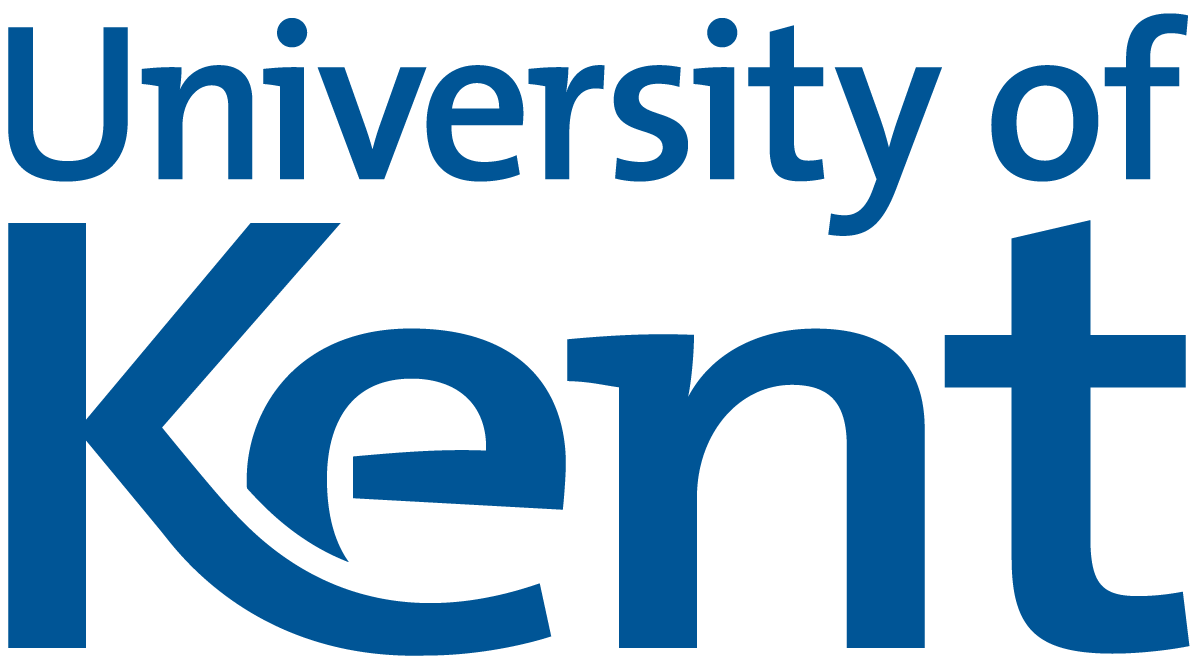 Section A: Applicant Details Section B: Previous LeaveMost recent Study, Scholarship and Professional Practice, or Research and Innovation Leave period:Please supply the following:A copy of the submitted reportAny further outcomes related to the leave period since the report was submitted.Section C: Request for Study, Scholarship and Professional PracticeApplications for all forms of Study, Scholarship and Professional Practice activity are welcomed, please use the headings outlined below to detail the activities you will undertake, the expected outcomes and the alignment with the Divisional Education and Student Experience priorities. It is recognised that for some activities, the outcomes will fall outside the period of leave. Please be as detailed as possible.Section D: Panel Decision and FeedbackSection E: Reporting3 months following the period of leave: Outline the activities undertaken and progress towards the agreed outcomes; this should be as detailed as possible. Please also include any mitigating circumstances or situations that arose during the leave. This can be recorded as a conversation with an appropriate member of the Divisional panel.Name:Job title:Date of Appointment:Date of Application:Employee Number for Equal Opportunities Monitoring: Dates of previous leave:Period Requested:eg. Autumn Term 2023 Proposed activities:Proposed outcomes:Any mitigating factors the panel should be aware of:Alignment with Divisional Education and Student Experience priorities:Date completed:eg. Autumn Term 2023 Panel Members: Approved/Not approved:Commentary from the Divisional Panel:Outcomes agreed:Date completed:eg. Autumn Term 2023 